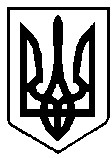 ВАРАСЬКА МІСЬКА РАДА Восьме скликання (Двадцять перша  сесія) Р І Ш Е Н Н Я 14 липня 2022 року 	 	 	      	                   №1548-РР-VIII Про внесення змін до установчих документів Департаменту культури, туризму, молоді та спорту виконавчого комітету Вараської міської ради та затвердження Положення в новій редакції З метою приведення установчих документів Департаменту культури, туризму, молоді та спорту виконавчого комітету Вараської міської ради у відповідність до чинного законодавства, відповідно до Постанови Верховної Ради України від 17 липня 2020 року № 807-IX «Про утворення та ліквідацію районів», керуючись статтею 25, пунктом десятим частини четвертої статті 42, частиною першою статті 59 Закону України «Про місцеве самоврядування в Україні», Вараська міська рада  В И Р І Ш И Л А: Внести зміни до установчих документів Департаменту культури, туризму, молоді та спорту виконавчого комітету Вараської міської ради, в частині внесення змін до його положення, а саме: В розділі 1 «ЗАГАЛЬНІ ПОЛОЖЕННЯ» пункт 1.12 Інших працівників Департаменту та керівників підпорядкованих закладів культури за наказом призначає на посади та звільняє з посад директор Департаменту у порядку, визначеному чинним законодавством замінити на «1.12 Інших працівників Департаменту за наказом призначає та звільняє з посади директор Департаменту у порядку, визначеному чинним законодавством України. Керівників підпорядкованих закладів Департаменту  призначає на посади та звільняє з посад міський голова у порядку, визначеному чинним законодавством України та установчими документами цих закладів». В розділі 1 «ЗАГАЛЬНІ ПОЛОЖЕННЯ» пункт 1.18 Місцезнаходження Департаменту: 34400, Рівненська область, місто Вараш, мікрорайон Перемоги, 23 замінити на «1.18 Місцезнаходження Департаменту: 34402, Рівненська область, Вараський район, місто Вараш, мікрорайон Перемоги, 23». Затвердити Положення про департамент культури, туризму, молоді та спорту виконавчого комітету Вараської міської ради  в новій редакції  №5100-П-01, згідно з додатком. Уповноважити директора департаменту культури, туризму, молоді та спорту виконавчого комітету Вараської міської ради подати всі необхідні документи для проведення державної реєстрації змін до установчих документів в установленому законом порядку. Контроль за виконанням рішення покласти на заступника міського голови з питань діяльності виконавчих  органів  ради відповідно до розподілу функціональних обов’язків та на постійну комісію з гуманітарних питань, дитячої, молодіжної політики та спорту. Міський голова   	 	 	 	 	Олександр МЕНЗУЛ 